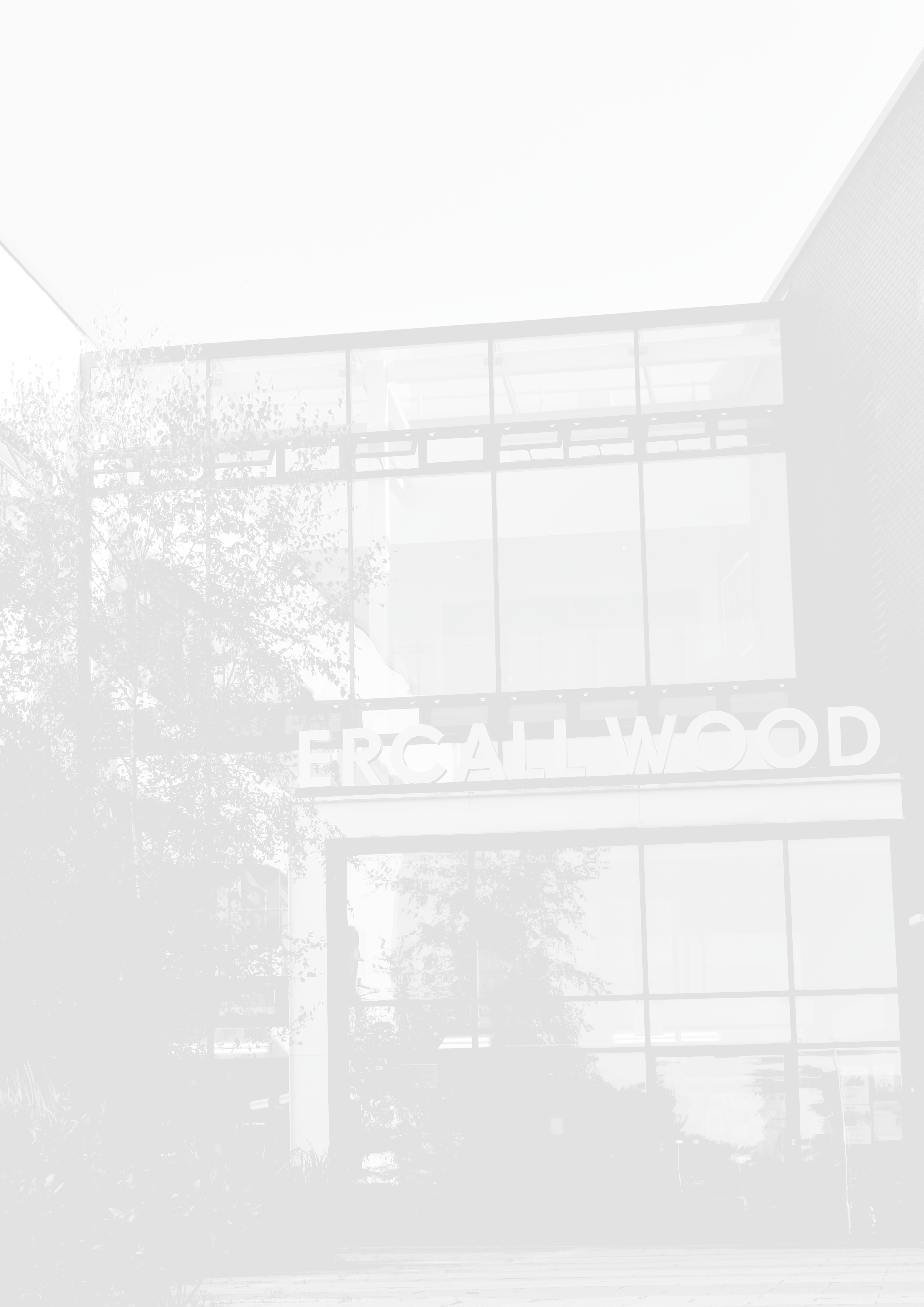 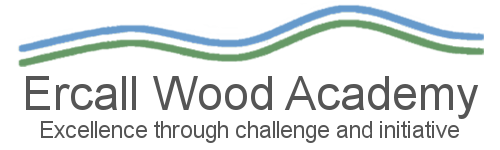 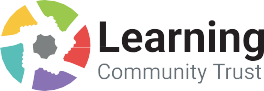 Headteacher Person Specification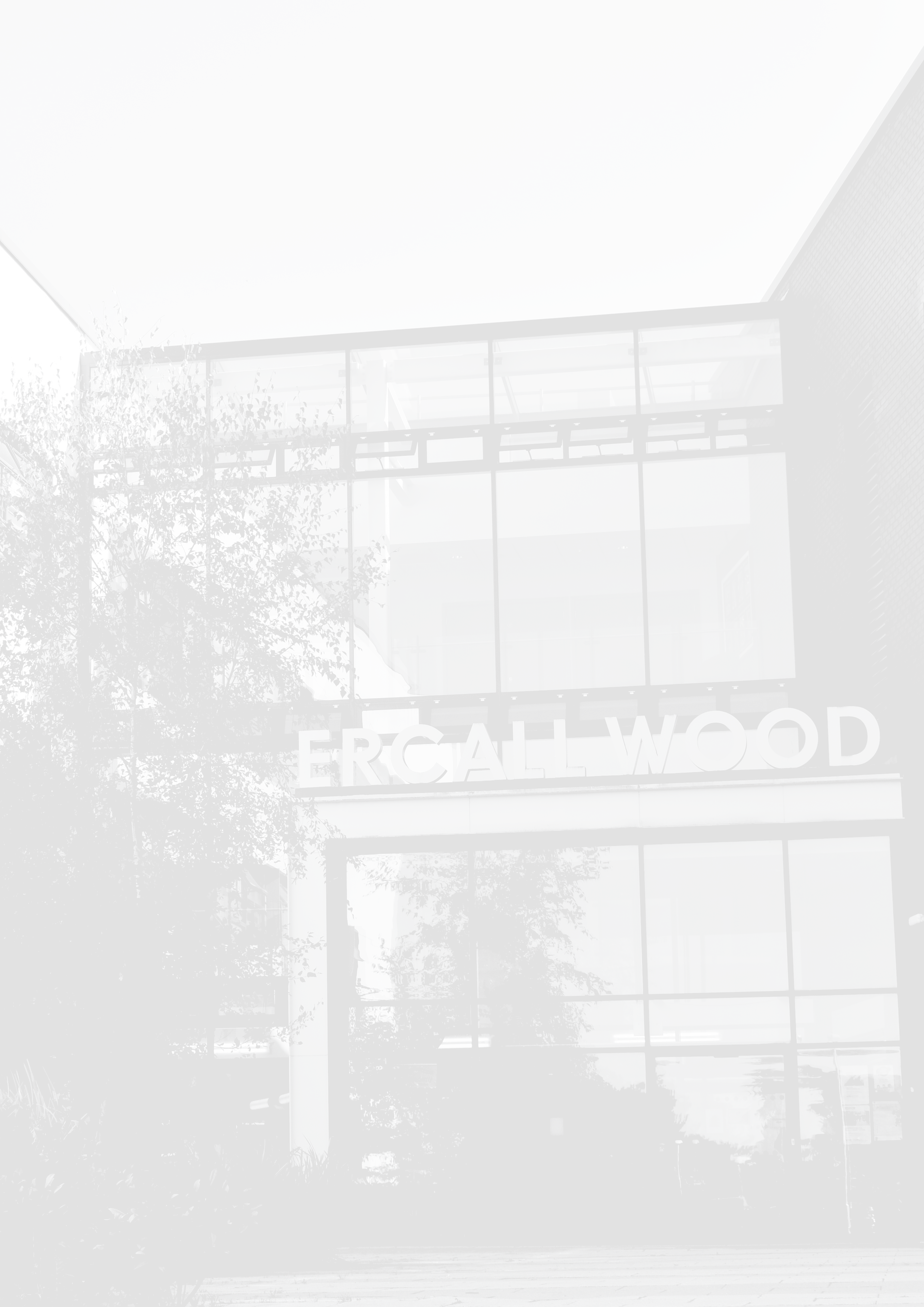 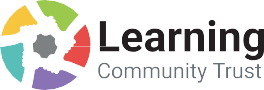 AttributesEssentialDesirableQualifications/ TrainingEducation / otherQualified Teacher Status.Degree or equivalent. Higher degree qualification, Postgraduate courses. Recognised management qualificationProfessional developmentParticipation in work in other schools at leadership levelEvidence of sustained participation in relevant CPD especially relating to leadership and managementNPQH or equivalentExperienceTeachingExperience as a classroom teacher. Experience of leadership.Experience of leading a significant successful initiativeEvidence of wider school leadership. Experience of teaching in a range of schoolsSchoolsExperience of a wide range of schools.Experience of leadership and management role in other schools.Management responsibilityExperience as a Deputy Head teacher with a proven track record.Experience as a head teacher, acting head teacher, deputy head teacher with significant management experience.Experience of working in a MATResourcesExperience of managing financialresources. Experience of performance management of staff.Experience of managing a significantor whole school budget, appointing and deploying staff resourcesKnowledge and UnderstandingNational contextKnowledge of current education policy and implications for school leaders.Knowledge about effective teaching and learning and pedagogy.Knowledge of other relevant legislation and their implications for schools.Learning & TeachingPractical understanding of effective learning and teaching strategies including interventions and catch up strategies.Understanding and use of various and effective models for improving teaching and learning.StandardsProven strategies to raise pupil achievement for all Key Stages.A proven track record of positive behaviour management and inclusivity. Understanding how to set and achieveaspirational targets.Awareness of strategies to improve outcomes for vulnerable groups, including disadvantaged pupils and SEND.CurriculumUnderstand the statutory requirements of the National Curriculum including assessment, recording and reporting.Experience of planning the curriculum across the age range of the school.Significant experience of planning the broader curriculum.A clear vision for the curriculum for this school, including underlying principles, values and aspirations for pupils.Parents and CommunityExperience of working directly withparents to raise standards in a variety of ways.Experience of developing effective relationships with other schools inGovernanceKnowledge of the roles of Governors Knowledge of the strategic role of Governors.First-hand experience of working with governors in order to formulate avision for the school and raise standards for pupils.SkillsLeadershipAbility to work to work collegiately with senior leaders.Ability to provide clear vision and articulate values.Ability to delegate responsibility, set high standards and provide a focus for improvement.Proven ability to inspire, lead and participate actively in building and sustain a learning community with others within and beyond the school.ManagementAbility to lead and manage change, monitor and evaluate its impact.Able to motivate and manage children and staffPlayed a leading role in developing and implementing a School Development Plan or Raising Achievement PlanRelationshipsA strong background in establishing and maintaining excellent relationships with all involved with the school.Commitment to the school’s wider community, other educationalestablishments and Children’s Services.Inspires productive relations with all school community including external partners. Takes a lead role in determining direction.Interpersonal and Communication skillsAbility to communicate effectively and implement strategies across all aspects of the school so that all stakeholders have a clear understanding of expectations and their role.Flexible and approachable. Resilient under pressure. Able to deal sensitively with people and work to resolve conflicts. Manage workloads and those of others.An understanding of and proficient use of ICT to communicate effectively.An understanding of and competent use of ICT including emerging technologies to aid and promote the quality of teaching, learning and administration.AttitudesEducation philosophyA proven commitment to drive up standards of achievement through partnership with parents and other stakeholders.A determination to progress school improvement and a desire to fulfil each child’s potential. To continue to upholdthe ethos of the school.Inspire and influence others within and beyond school – to believe in the fundamental importance of education in young people’s lives and to promote the value of educationStaff developmentCommitment to the development of all staff, teaching and non-teaching.Played a role in establishing an effective staff development programme. Use performance management processes to build ahighly effective team and succession plan.SafeguardingA clear understanding of the importance of safeguarding and child protection andpromoting the welfare of children and young peopleEqual opportunitiesCommitment to all forms of equality under the Equality Act 2010.